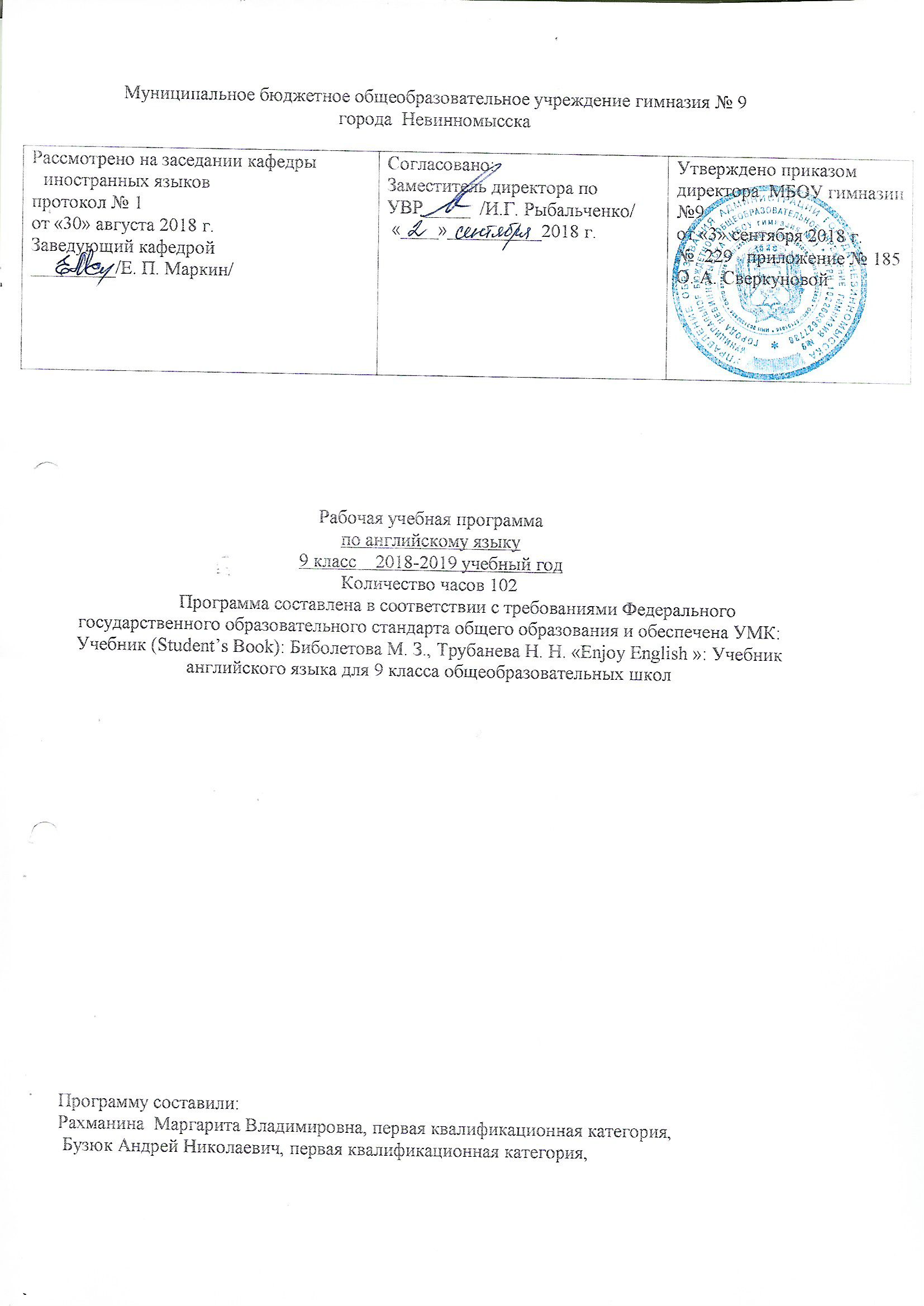 Рабочая программа разработана на основе примерной программы основного общего образования по иностранным языкам (английский язык) и авторской программы (Биболетова М. З., Трубанева Н. Н. Программа курса английского языка к УМК «Enjoy English» для учащихся 2-9 классов общеобразовательных учреждений. – Обнинск: Титул, 2009)Место учебного предмета в учебном планеСогласно базисному (образовательному) плану образовательных учреждений РФ всего на изучение второго иностранного языка в начальной школе выделяется 3 часа в неделю, 34 учебные недели в каждом классе. Обучение начинается со 2 и продолжается до 11 класса. Иностранный язык (ИЯ) наряду с русским языком и литературным чтением входит в предметную область «филология».Планируемые предметные результатыПредметными результатами изучения иностранного, в том числе немецкого, языка на данном этапе являются:А. В коммуникативной сфере (т. е. во владении иностранным языком как средством общения):Речевая компетенция в следующих видах речевой деятельности:говорение:_ вести элементарный этикетный диалог в ограниченном круге типичных ситуаций общения, диалог-расспрос (вопрос — ответ) и диалог — побуждение к действию;_ уметь на элементарном уровне рассказывать о себе, семье, домашнем животном, о третьем лице, хобби, любимом школьном предмете, школьных принадлежностях, покупке; описывать предмет, картинку; кратко характеризовать персонаж;_ вербально сигнализировать понимание или непонимание, переспросить, попросить повторить сказанное, говорить громче, сказать слово по буквам;_ уметь дать оценочное суждение или выразить своё мнение и кратко аргументировать его; _ выразить сожаление или радость, поблагодарить и ответить на благодарность;аудирование:_ понимать на слух речь учителя и одноклассников; основное содержание небольших доступных текстов с общим и выборочным пониманием в аудиозаписи, построенных на изученном языковом материале;чтение:_ читать вслух небольшие тексты, построенные на изученном языковом материале, соблюдая правила чтения и нужную интонацию;_ читать про себя тексты, включающие как изученный языковой материал, так и отдельные новые слова, и понимать их основное содержание; находить в тексте нужную информацию, пользоваться словарём;письменная речь:_ владеть техникой орфографически правильного письма;писать с опорой на образец короткое личное, в том числе электронное, письмо;_ заполнять формуляры;_ делать записи для устного высказывания;_ использовать письменную речь для творческого самовыражения (в общем постере).Языковая компетенция (владение языковыми средствами):_ адекватное произношение и различение на слух всех звуков иностранного языка; соблюдение правильного ударения в словах и фразах;_ соблюдение особенностей интонации основных типов предложений;_ применение основных правил чтения и орфографии;_ распознавание и употребление в речи изученных лексических единиц (слов, словосочетаний, оценочной лексики, речевых клише) и грамматических явлений.Социокультурная осведомлённость (межкультурная компетенция):_ знание названий стран и некоторых городов изучаемого языка;_ знание некоторых литературных персонажей известных детских произведений, сюжетов некоторых популярных сказок, написанных на изучаемом языке, небольших произведений детского фольклора (стихов, песен);_ знание элементарных норм речевого и неречевого поведения, принятых в стране изучаемого языка;_ представление о некоторых особенностях образа жизни, быта, культуры стран изучаемого языка;_ представление о сходстве и различиях в традициях своей страны и стран изучаемого языка;_ понимание роли владения иностранными языками в современном мире на доступном учащимся уровне.Б. В познавательной сфере:_ овладение начальными представлениями о нормах иностранного языка (фонетических, лексических, грамматических);_ владение общеучебными и специальными учебными умениями на доступном школьникам уровне;_ умение сравнивать языковые явления родного, первого иностранного и второго иностранного языков на уровне отдельных звуков, букв, слов, словосочетаний, простых предложений;_ умение действовать по образцу при выполнении упражнений и составлении собственных высказываний в пределах курса;_ совершенствование приёмов работы с текстом с опорой на умения, приобретённые на уроках родного языка и первого иностранного (прогнозировать содержание текста по заголовку, иллюстрациям и т. д.);_ умение пользоваться справочным материалом, представленным в доступном данному возрасту виде (правила, таблицы);_ умение пользоваться словарём;_ умение осуществлять самонаблюдение и самооценку в доступных пределах.В. В ценностно-ориентационной сфере:_ представление об изучаемом иностранном языке — немецком — как средстве выражения мыслей, чувств, эмоций;_ приобщение к культурным ценностям немецкоговорящих народов через произведения детского фольклора, через непосредственное участие в проводимых праздниках, экскурсиях и туристических поездках.Г. В эстетической сфере:_ владение элементарными средствами выражения чувств и эмоций на немецком языке;_ развитие чувства прекрасного в процессе знакомства с образцами доступной иноязычной детской художественной литературы, в процессе описания картинок, животных.Д. В трудовой сфере:_ умение следовать намеченному плану в своём учебном труде;_ участие в подготовке реквизита для инсценирования сценок, сказок.Учебно-тематический планСписок  литературы  для   учащихся,  учебники.   Учебник (Student’s Book): Биболетова М. З., Трубанева Н. Н. «Enjoy English »: Учебник английского языка для  9 класса общеобразовательных школ. – Обнинск: Титул, 2002.Рабочая тетрадь (Activity Book): Биболетова М. З., Трубанева Н. Н. «Enjoy English »: Рабочая тетрадь к учебнику английского языка для 9 класса общеобразовательных школ.Книга для чтения (Reader): Биболетова М. З., Денисенко О. А. Книга для чтения учебнику английского языка «Enjoy English – 4» для 9 класса общеобразовательных школ. – Обнинск: Титул, 2002Книга для учителя (Teacher’s Book) Биболетова М. З. Книга для учителя к учебнику «Enjoy English – 4»: Учебник английского языка для 9 класса общеобразовательных школ. – Обнинск: Титул, 2002.Дополнительная литература1.Дроздова Т. Ю., Берестова А. И. English grammar. – СПб.: Антология,   2004.2. Голицынский Ю. Б. Грамматика. Английский язык. – СПб.: КАРО,  2004.3. Жарковская Т. Г. Система времен в английском языке. – М.:      Просвещение, 2005.4. Кауфман К. И., Кауфман М. Ю. Счастливый английский Happy English. Учебник для 9 класса общеобразовательных учреждений. – Обнинск: Титул, 2007.  №Наименование темыВсего часовКол-во контрольных работ1-я четверть21Каникулы это время для приключений и открытий.42 Cемья и друзья? Нет проблем!63Легко ли жить вдали от семьи?44 Проводим время вместе.35: С любовью о Москве46 Ты не против видео и ТВ?42-я четверть27 Почему люди путешествуют?68 Легко ли путешествовать в наше время?69 Стоит ли тратить деньги и силы на путешествия?210 Мы в глобальной деревне53-я четверть211Раздел 1: Что такое конфликт?912Раздел 2: Пути разрешения конфликта713Раздел 3: Будь терпимым и ты предотвратишь конфликт124-ячетверть217Раздел 1: Пришло время подумать о своей будущей карьере818 Почему вредны стереотипы?519 Вы поклонник экстремальных видов спорта?420 Есть ли у вас право отличаться от других?4ИТОГО1028